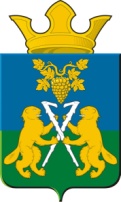 АДМИНИСТРАЦИЯ НИЦИНСКОГО СЕЛЬСКОГО ПОСЕЛЕНИЯСЛОБОДО-ТУРИНСКОГО МУНИЦИПАЛЬНОГО РАЙОНА СВЕРДЛОВСКОЙ ОБЛАСТИПОСТАНОВЛЕНИЕОт 29 декабря  2022 года                                                                                               с.Ницинское                                          № 154Об открытии ледовой переправы через реку Ница.В целях обеспечения жизнедеятельности населения и безаварийного проезда автомобильного транспорта через реку Ница, по ледовой переправе, на территории Ницинского сельского поселения в 2022 году.Открыть ледовую переправу через реку Ница, автомобильная дорога деревня Комлево - село Ницинское, грузоподъемностью до 5(пяти) тонн для автомобильного транспорта с 29 декабря 2022 года. Организацию дорожного движения, очистку переправы и подъедных путей от снега, возложить на директора МУП «Ницинское ЖКХ» Масальцеву Г.В.Контроль исполнения настоящего постановления возложить на заместителя главы Ницинского сельского поселение Зырянова А.В.Глава АдминистрацииНицинского сельского поселения                                      Т.А.Кузеванова